  										                 УКРАЇНА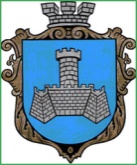 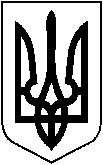 м. Хмільник    Вінницької областіР О З П О Р Я Д Ж Е Н Н ЯМІСЬКОГО ГОЛОВИвід «13» вересня 2021 р.                                                                            №455-рПро проведення оповіщення
резервістів оперативного резерву першої черги та військовозобов’язаних       На виконання вимог Конституції України, Законів України «Про оборону України», «Про військовий обов’язок і військову службу», «Про мобілізаційну підготовку та мобілізацію», розпорядження ТВО начальника  Хмільницького районного територіального центру комплектування та соціальної підтримки від 10.09.2021р. № 207,  майора  О. Прокоповича, з метою забезпечення оповіщення призовників, що перебувають на військовому обліку в населених пунктах Хмільницької міської територіальної громади, керуючись ст.ст.42,59 Закону України «Про місцеве самоврядування в Україні»:     1. Відділу цивільного захисту, оборонної роботи та взаємодії з правоохоронними органами міської ради (Коломійчук В.П.), старостам населених пунктів Хмільницької міської територіальної громади (Остапчук С.Г., Шкатюк Т.С., Маліновській В.І., Сухому М.О., Титулі А.П.):     1.1. Здійснити оповіщення резервістів оперативного резерву першої черги та військовозобов’язаних, що перебувають на військовому обліку в населених пунктах Хмільницької міської територіальної громади, вручити повістки про їх виклик до Хмільницького  районного територіального центру комплектування та соціальної підтримки, відповідно до розпорядження ТВО начальника Хмільницького районного територіального центру комплектування та соціальної підтримки від 10.09.2021р. № 207, майора О.Прокоповича.     1.2.  Про результати виконання розпорядження письмово проінформувати     виконавчий комітет Хмільницької міської ради, відділ цивільного захисту, оборонної роботи та взаємодії з правоохоронними органами міської ради та Хмільницький районний територіальний центр комплектування та соціальної підтримки  до 18.09.2021р.            2. Відділу цивільного захисту, оборонної роботи та взаємодії з правоохоронними органами міської ради (Коломійчук В.П.) спільно з старостами населених пунктів Хмільницької міської територіальної громади, узагальнити інформацію про результати  оповіщення призовників, яку направити до  Хмільницького районного територіального центру комплектування та соціальної підтримки для вжиття заходів у відповідності до Конституції України та Закону України «Про військовий обов’язок і військову службу».      3. Контроль за виконання розпорядження залишаю за собою.    Міський голова                                                        Микола ЮРЧИШИН       С.П.Маташ       А.В.Сташко       О.Л.Вонсович       Н.А.Буликова                                                